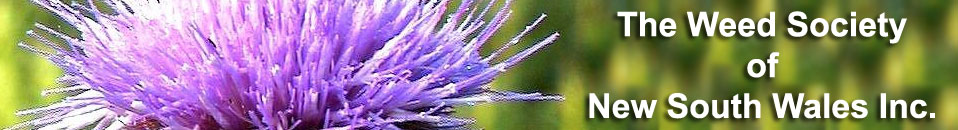 NSW Weed Industry Award“For outstanding contribution to weed management within NSW”The Award acknowledges the work of Weed Professionals who are not in Local Government for their outstanding contribution towards protecting NSW from the impacts of weeds.Award CategoryThe NSW Weed Industry Award is for outstanding contributions from a weed professional involved in on-ground control, planning and coordinating weed management within NSW.Who is eligible? Any weed professional working in weed management in NSW (eg. State Government, Local Land Services, National Parks & Wildlife Service, Landcare, private enterprise, etc) is eligible to apply.Nominees should be employed in a professional role that is involved with the management of weeds within NSW at a local, regional or state level.  Nominees will have made a significant contribution in managing weeds in their area through planning, coordination, weed control or community education between 2017 –2019.  The judges will be looking for evidence of the nominee’s achievements, integrated approach to weed management, strategic planning, and engagement of project partners, technical expertise and professional development.How to enterRead the eligibility criteria for the Award to ensure your nomination meets the criteria.Complete the appropriate Nomination Form.  All sections of the Nomination Form must be completed and contact details for the nominee and the person nominating included in the application. Please note that the person nominating may be contacted during the judging process.Answers must be written within the space supplied.  Electronic or hard copies will be accepted.Send completed nominations to:Weed AwardsWeed Society of New South Wales PO Box 215Boolaroo NSW 2284  orEmail: secretary@nswweedsoc.org.auA confirmation letter or email will be sent to the nominator within 2 weeks of receiving nomination.Judging criteria and processAll nominations are to be submitted by the closing date on 30th June 2019. Nominees will be notified by mail of their nomination for the Award and presented with a Certificate of Acknowledgement.  A panel of judges will meet to review the nominations and may request more information or documents to support the application.  Finalists and the winner of the Award will be announced and presented at the 20th NSW Biennial Weeds Conference in Newcastle from 26th - 29th August 2019.PrizeThe winner of the Award will be presented with a medal and enjoy a perpetual trophy for the next two years. The Weed Society of New South Wales Inc. has generously donated $500* to the winner of the NSW Weed Industry Award to assist with travel costs to attend a Weeds Conference of their choice.Note: All moneys must be spent within the two years period of winning the award or it must be returned in full to the Weed Society of NSW. For more informationIf you need any help with your nomination please email khignell@lakemac.nsw.gov.au The NSW Weed Industry Award is proudly supported by: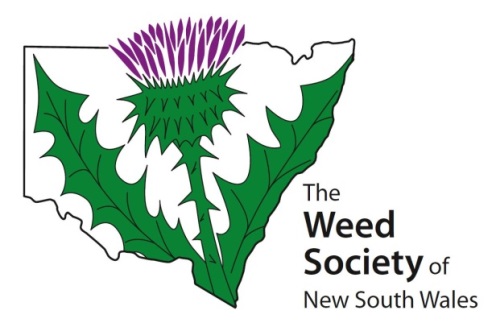 